GNG2501Manuel d’utilisation et de produit pour le projet de conceptionLa Rampe de RêveSoumis par:Groupe FA3.4Ézékiel Groulx, 300255690Mia Partington, 300291725 Guillaume Mizon, 300318202Dan Dushime, 300307649Automne 2023Université d’OttawaTable des matièresTable des matières	iiListe de figures	vListe de tableaux	vi1	Introduction	12	Aperçu	32.1	Conventions	42.2	Mises en garde & avertissements	43	Pour commencer	53.1	Considérations pour la configuration	63.2	Considérations pour l’accès des utilisateurs	73.3	Accéder/installation du système	73.4	Organisation du système & navigation	83.5	Quitter le système	94	Utiliser le système	94.1	Installer la rampe	104.1.1	Ouvrir la rampe	104.1.2	Placer la rampe sur l’obstacle	124.2	Utiliser la rampe pour franchir l’obstacle	134.3	Ranger la rampe	134.3.1	Remettre la rampe dans son état initial	134.3.2	Replacer la rampe dans son emplacement de rangement désigné	145	Dépannage & assistance	145.1	Messages ou comportements d’erreur	145.2	Considérations spéciales	155.3	Entretien	155.4	Assistance	156	Documentation du produit	166.1	Système de rampe générale	176.1.1	NDM (Nomenclature des Matériaux)	176.1.2	Liste d’équipements	176.1.3	Instructions	176.2	Système de déploiement	186.2.1	NDM (Nomenclature des Matériaux)	186.2.2	Liste d’équipements	186.2.3	Instructions	186.3	Système de barrage	196.3.1	NDM (Nomenclature des Matériaux)	196.3.2	Liste d’équipements	196.3.3	Instructions	196.4	Essais & validation	197	Conclusions et recommandations pour les travaux futurs	218	Bibliographie	21APPENDICES	229	APPENDICE I: Fichiers de conception	22Liste de figuresFigure 1 - Rampe de voyage	3Figure 2 - Rampe fermée	5Figure 3 - Rampe déployée sans goupille	5Figure 4 - Rampe en fonction avec goupille	6Figure 5: Rampe en position fermé, avec les 4 goupilles, et la poignée qui se situe dans le haut de la rampe	11Figure 6: Rampe en position fermé, le côté droit qui serait en haut des escaliers et la gauche dans le bas	11Figure 7: La rampe en position ouverte en train d’être installée, retenu par la corde de récupération.	12Figure 8 - Vue des trous et fentes ainsi que de l'assemblage	18Figure 9 - Emplacement des trous/goupilles	19Liste de tableauxTable 3. Documents référencés	22IntroductionCe manuel d’utilisation et de produit (MUP) fournit les informations nécessaires aux personnes à mobilité réduite pour utiliser efficacement la rampe de voyage, et pour la documentation du prototype. La rampe de voyage vise à faciliter le déplacement autonome des personnes à mobilité réduite, en particulier ceux et celles utilisant des chaises ou fauteuils roulants. La solution proposée est une rampe de voyage axé sur la faciliter. Cette rampe cherche à surmonter les obstacles liés aux déplacements, permettant aux utilisateurs de se déplacer en toute indépendance. Notre rampe de voyage est imaginée comme une solution portable et pratique, conçue pour être aisément transportée à l'arrière du fauteuil roulant. Une hypothèse fondamentale concerne la largeur optimale de la rampe, assurant son adaptation confortable au fauteuil roulant et en favorisant un déplacement sûr et sans entrave. Une autre hypothèse cruciale concerne la capacité de charge de la rampe, mettant l'accent sur sa robustesse pour soutenir non seulement le fauteuil roulant mais aussi l'utilisateur. De plus. Nous anticipons que la longueur de la rampe sera suffisante pour couvrir la distance de deux à trois marches, offrant une transition fluide sur des surfaces élevées. L'objectif globale est d'améliorer l'autonomie de l'utilisateur en créant une rampe non seulement facile à utiliser et à déployer mais aussi robuste et polyvalente, répondant aux besoins uniques des personnes en situation de mobilité réduite. 

Le document est organisé de manière à fournir une vue d'ensemble de la conception de la rampe de voyage, couvrant le processus de conception, les spécifications techniques, les étapes d'utilisation, les conseils de sécurité, nos sources, des annexes, et les procédures visant à minimiser les erreurs. Il inclut également une documentation complète du produit. L'objectif principal est d'offrir une compréhension approfondie de tous les aspects pertinents de la rampe, en mettant l'accent sur les personnes à mobilité réduite en tant que public cible. En ce qui concerne les considérations de sécurité et de confidentialité li.es a l'utilisation du manuel d'utilisation et du produit, plusieurs éléments sont pris en compte. Tout d'abord, le manuel d'utilisation continent des informations détaillées sur les mesures de sécurité à prendre lors de l'installation et de l'utilisation de la rampe de voyage. Cela inclut des conseils spécifiques pour éviter les risques, tels que les bonnes pratiques d'ancrage, les charges maximales recommandées et les instructions sur la manipulation sécurisée de la rampe.

Au contenu liée la confidentialité, le manuel peut également contenir des informations sensibles sur la concertons technique de la rampe. Dans ce contexte, des mesures sont prises pour restreindre l'accès à ces détails a des personnes autorisées uniquement, comme les techniciens formés ou les professionnels de la maintenance. Les procédures d'installation et les spécifications technique peuvent être considérées comme des informations confidentielles, nécessitant une gestion appropriée pour éviter tous accès non autorisé.Aperçu Notre rampe de voyage axée sur le déplacement efficace résout le problème crucial de l'accès limité aux espaces surélever, améliorant ainsi l'indépendance des utilisateurs de fauteuils roulants. Cela répond à la nécessite d'une société plus inclusive ou chacun peut accéder pleinement à tous les lieux. La rampe doit être portable, facile à utiliser, suffisamment large, robuste et assez longue pour surmonter les obstacles tels que des marches. Elle doit offrir une transition en douceur entre les niveaux de terrain pour assurer la sécurité et l'autonomie des utilisateurs. Notre rampe se distingue par sa portabilité, sa largeur adaptée aux fauteuils roulants, sa capacité de charge robuste, et sa conception axée sur la faciliter qui la rend pratique à intégrer à l'arrière du fauteuil. Sa robustesse et sa longueur adéquate garantissent une utilisation sécurisée sur diverses surfaces, offrant une solution optimale pour les besoins spécifiques des personnes à mobilité réduite. La rampe adopte une construction innovante sous forme de glissement, la permettant de se replier sur elle-même et de s'étendre facilement grâces a des rails intégrés. Cette conception offre une portabilité optimale tout en assurant une structure robuste. Une corde additionnelle est également prévue, permettant de sécuriser la rampe a la chaise roulante, renforçant ainsi la stabilité lors de son utilisation. La rampe est construite à partir du métal solide, et son mécanisme de tiroir utilise des rails pour assurer le déploiement et rangement fluide. Cette conception ingénieuse permet un rangement compact lorsqu'elle n'est pas utilisée et une extension facile lorsqu'elle est nécessaire.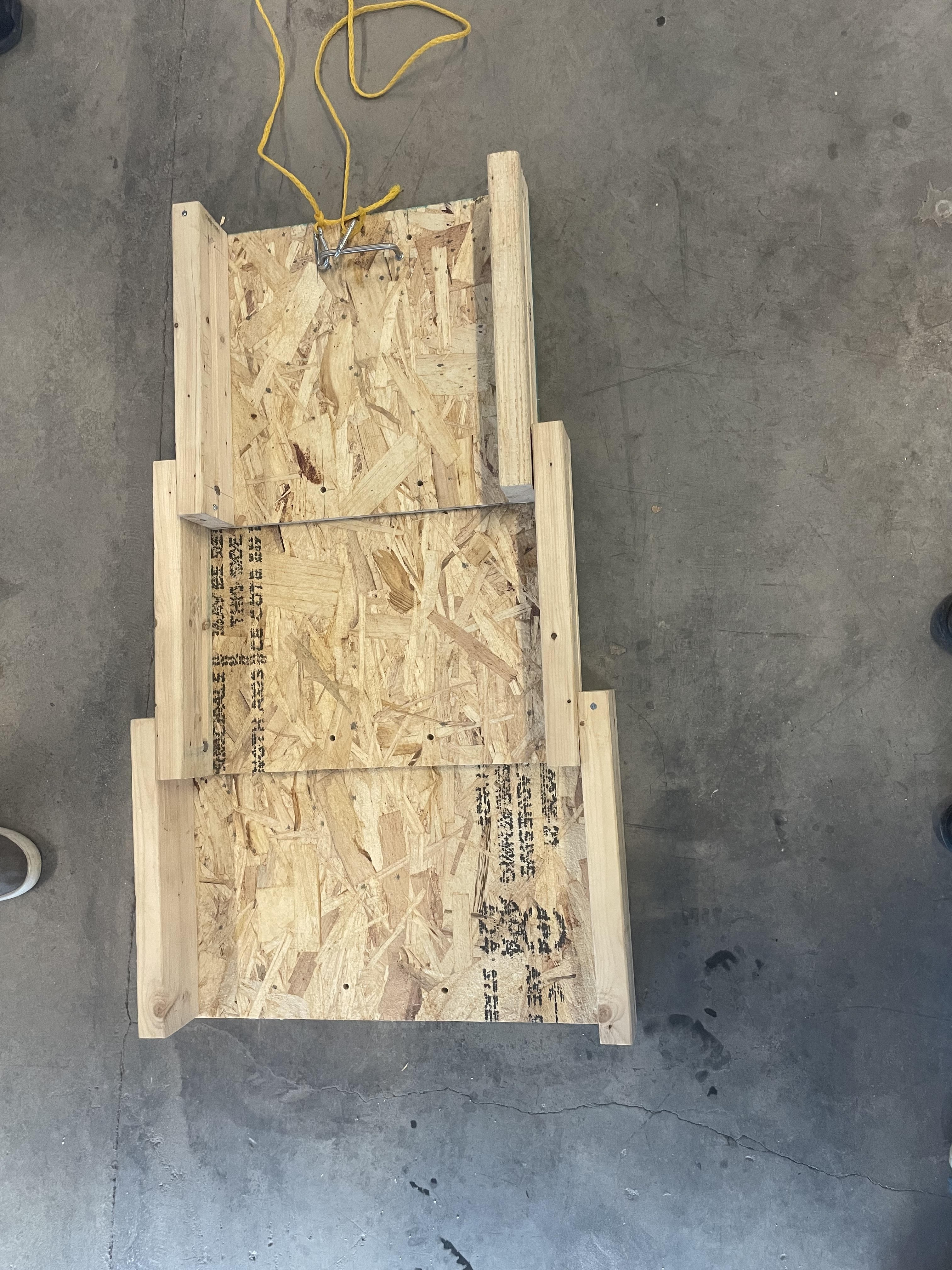 Figure 1 - Rampe de voyageConventions
Les conventions stylistiques et de syntaxe de commande utilisée dans ce document visent à rendre les instructions claires et facilement compréhensibles pour le lecteur. Lorsqu’une action est requise de la part du lecteur, elle est généralement indiquée par une ligne commençant par le mot “Action”, suivi de la description de l’étape à suivre. Cette approche permet de mettre en évidence les actions nécessaires et de guider le lecteur de manière précise. Cette approche permet de mettre en évidence les actions nécessaires et de guider le lecteur de manière précise. Par exemple, lorsque vous être prêt à construire la rampe, recherches les indications commençant par action dans la section de l’utilisation (4) pour suivre les étapes de montage. Assurez-vous de bien comprendre les spécifications techniques fournies dans la section de conception avant d’entreprendre la construction, et soyez attentif aux mises en garde ou aux informations importantes mises en évidence visuellement dans le document. En adoptant ces conventions, vous serez en mesure de construire la rampe de manière efficace et sécurisée, en minimisant les risques d’erreurs et en garantissant une utilisation optimale du produit..Mises en garde & avertissementsAvant d’utiliser le prototype de la rampe de voyage, assurez-vous d’avoir lu l’intégralité du manuel d’utilisation pour comprendre toutes les spécifications et consignes de sécurité. Respectez strictement la charge maximale spécifiée pour la rampe. Depasse cette limite pourrait compromettre la stabilité et la sécurité. Suivez précisément les instructions d’installation fournies dans la section dédiée du manuel. Une installation incorrecte pourrait entrainer des risques d’accidents. 

Le contenu de ce manuel est la propriété intellectuelle de notre groupe. Toutes reproduction, distribution ou utilisation non autorisée du contenu est strictement interdite. Pour obtenir des autorisations d’utilisation ou de copie, veuillez contacter le service client du group 3.4 en utilisant les coordonnées fournies dans la section des contacts du manuel. Pour commencer1. Déployer la rampe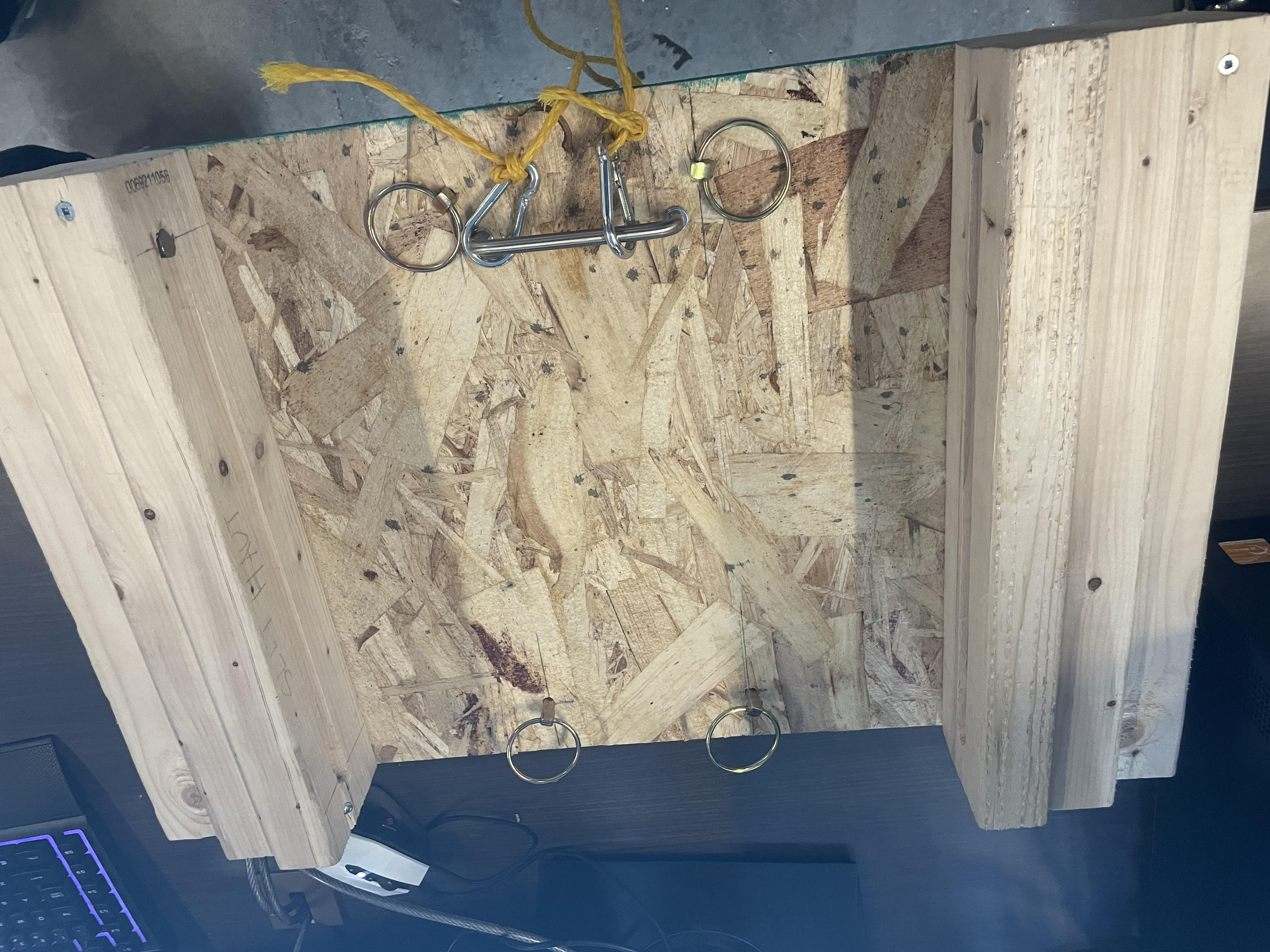 Figure 2 - Rampe ferméeFigure 3 - Rampe déployée sans goupille2. Ajouter les goupilles afin de sécuriser la rampe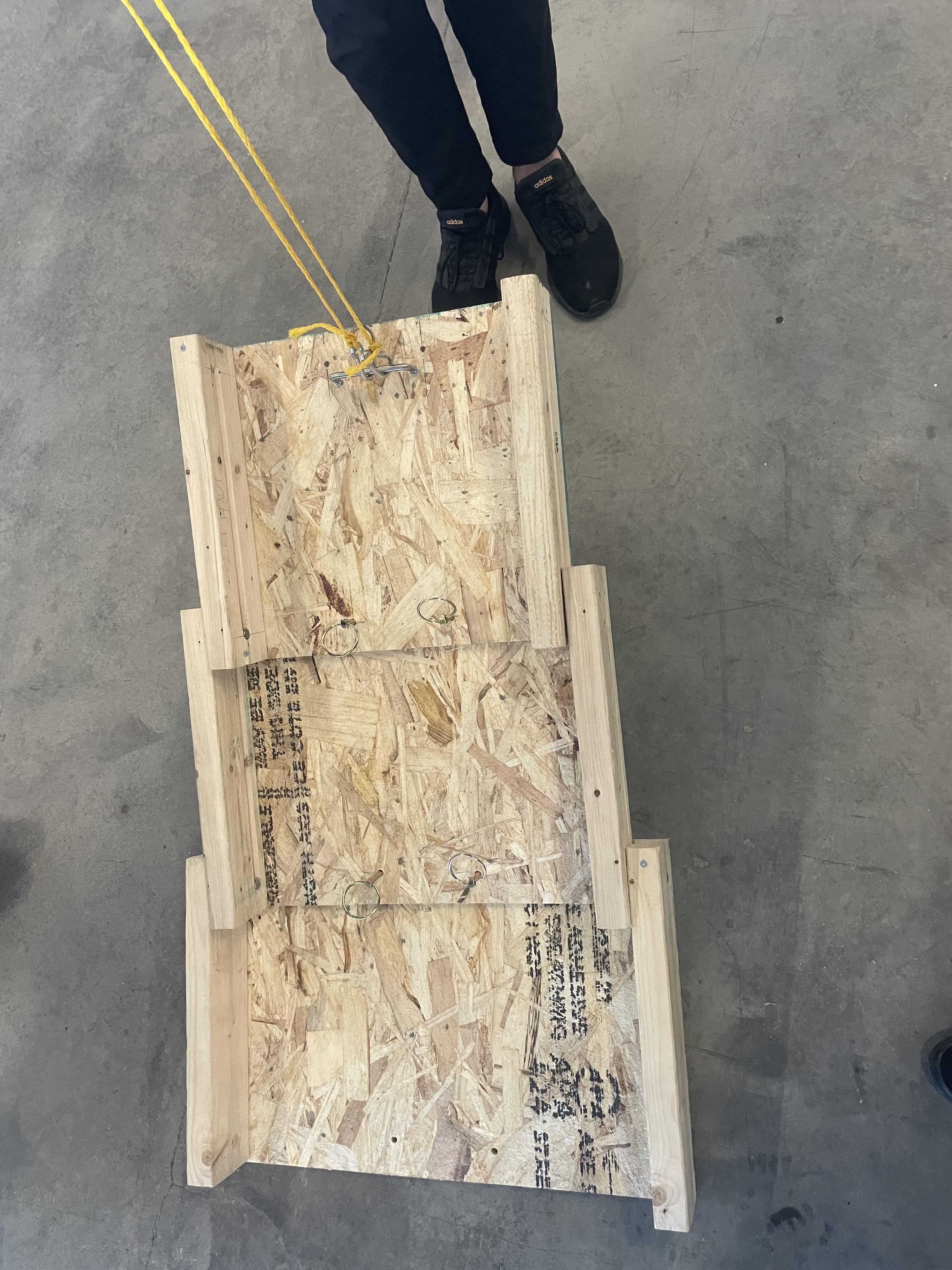 Figure 4 - Rampe en fonction avec goupille3. Enlever les goupilles et refermer la rampe comme vu dans l’étape 1Considérations pour la configurationLe système de la rampe est conçu pour être conviviale et facile à comprendre pour les utilisateurs non techniques. Chaque étage de la rampe est représenté graphiquement comme une section pliable attachée par des goupilles. Les rails qui composent la surface de la rampe sont illustres de manière claire, montrant comment ils s'étendent lorsqu'ils sont déployés. Les goupilles, éléments essentiels du système, sont indiquée comme des mécanismes de fixation pour maintenir les étages ensemble. Des pieds réglables sont également représentés pour montrer la capaciter d'ajustement sur différentes surfaces. Les images mettent en évidence le processus de démontage en retirant les goupilles et de repliement des rails pour réduire l'encombrement. Afin de sécuriser le système en position pliée, le mécanisme de verrouillage intègre est également visuellement représenté. Aucun outil supplémentaire n'est nécessaire pour l'assemblage, le démontage ou le repliement du système. Rendant l'utilisation globale intuitive et accessible d'icônes claire pour faciliter la compréhension de chaque composante, offrent ainsi une vue d'ensemble convaincante de la configuration du système de la rampe a trois étages.Considérations pour l’accès des utilisateursLe produit, une rampe de voyage, est conçu pour répondre aux besoins de divers utilisateurs, principalement ceux ayant des besoins de mobilité réduite. Les différents utilisateurs ou groupes d’utilisateurs peuvent inclure: les personnes âgées, les aides-soignants, les convalescents, les établissements publics, les organisateurs d’événements, et les individus vivant dans des zones temporaires. Pour les personnes à mobilité réduite, la rampe offre une accessibilité sans restriction majeurs, tandis que pour les personnes âgées, elle garantit une utilisation aisée. Les aides-soignants bénéficient d’une installation simple. Et les convalescents trouvent une solution temporaire adaptive. Les établissements publics recherchent une conformité aux normes d’accessibilité, tandis que les organisateurs d’événements apprécient la facilite de transport et d’installation. Enfin, pour ceux vivant dans des zones temporaires, la rampe offre une solution légère et facilement démontable. Ainsi, la conception polyvalente de la rampe vise à répondre aux divers besoins tout en minimisant les restrictions pour une gamme étendue d’utilisateurs. Accéder/installation du systèmePréparation du l’espace:S’assurer que l’emplacement est plat et stable.Placer la rampe à l’endroit désiré.2 	Déballage et vérification: - 	Déballer soigneusement tous les composants du kit.Vérifier que tous les éléments nécessaires sont présents.3. 	Assemblage les étages:-	Insérer les goupilles dans les trous prévus sur chaque étage.-	Vérifier que les goupilles sont correctement enclenchées pour assurer la stabilité.4.	Vérification de la stabilité:-	Assurez-vous que la rampe est correctement installée.-	Vérifier la stabilité en exerçant une légère pression sur chaque côté.
Organisation du système & navigationLe système du prototype de la rampe à trois étages se compose principalement de trois étages distincts, chacun attaché par des goupilles. Chaque étage est conçu pour être pliable et peut se replier sur lui-même. La composante principale de chaque étage est un ensemble de rails qui s’étendent pour former la surface de la rampe. Les goupilles servent de mécanisme de liaison pour maintenir les étages ensemble lorsqu’ils sont déployés. Lorsque la rampe n’est pas utilisée, les étages peuvent être démontées en retirant les goupilles, et les rails peuvent être repliés pour réduire l’encombrement. Un mécanisme de verrouillage intégré ou des goupilles de sécurité permettent de maintenir le système en position pliée pour un stockage sécurisé. Chaque étage est également équipe de pieds réglables pour assurer la stabilité sur des surfaces variées. En résumé, le système est conçu pour être modulaire, pliable et facilement démontable, offrant ainsi une solution flexible et compacte pour répondre aux besoins d’accessibilité. Quitter le systèmePour ranger correctement le système de la rampe, suivez ces étapes:
1. Démonter les étages:
* Action: Retirez les goupilles de chaque étage pour permettre le désassemblage.
2. Repli des rails:
* Action: S’assurer que les rails sont déverrouillés et prêts à être repliés.
* Action: Pousser délicatement les rails pour les replier sur eux-mêmes.
3. Pliage du système:
* Action: Replier chaque étage de manière ordonnée en commençant par le dernier étage utilisé (celui avec la poignée).
4. Sécurisation du système de pliage:
* Action: Utiliser un mécanisme de verrouillage intégré ou attacher les goupilles pour maintenir le système en position pliée. 
Utiliser le système Ceci est un guide détaillé qui décrit comment utiliser la Rampe de Rêve qui explique toutes les étapes entre mettre en place la rampe jusqu’au rangement. Il est donc impératif de bien suivre les instructions afin de profiter de toutes les fonctionnalités de la Rampe de Rêve ainsi que la garder dans le meilleur état possible pour la plus grande durée possible.Installer la rampeLorsqu’un utilisateur de la Rampe de Rêve approche un petit obstacle tel qu’un escalier de 2 à 3 marches, un trottoir, etc. qui n’est pas facilement accessible, l’utilisateur aura donc l’opportunité d’utiliser la Rampe de Rêve pour franchir cet obstacle. Avant donc de pouvoir utiliser la rampe, il faudra la mettre en place, une étape que nous pouvons séparer en deux sections distinctes. D’une part ouvrir la rampe, puis d’autre part, placer la rampe sur l’obstacle.Ouvrir la rampeCette étape consiste à ouvrir la rampe et la préparer afin d’avoir un dispositif fonctionnel et sécurisée avant de la placer sur l’obstacles.Placer la rampe dans son état "fermé" devant soiRetirer les quatre goupilles de verrouillages de leurs emplacementsTirer sur la poignée vers le haut en s’assurant que le côté le plus court se situe dans le hautUne fois la rampe complètement déployée, replacée les goupilles de verrouillages dans leurs emplacements. (À la suite du déploiement tous les trous devraient être à nouveau aligné, dans le cas échéant vérifier que la rampe soit bien entièrement allongée, ou bien référer vous a la section 5.1)Bien enfoncer les goupilles dans les trous, que les anneaux devrait dépasse du haut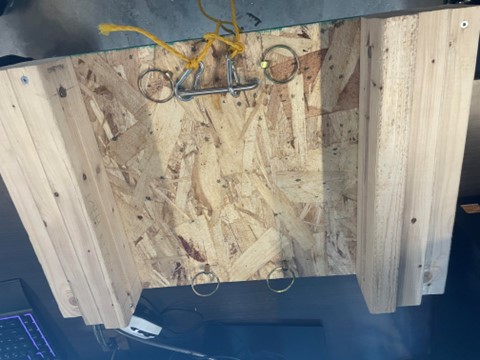 Figure 5: Rampe en position fermé, avec les 4 goupilles, et la poignée qui se situe dans le haut de la rampe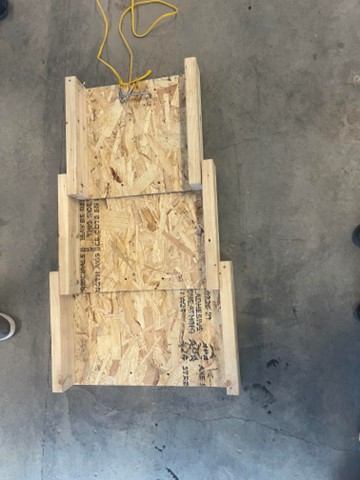 Figure 6: Rampe en position fermé, le côté droit qui serait en haut des escaliers et la gauche dans le basPlacer la rampe sur l’obstacleUne fois la rampe en position "ouverte", il est maintenant temps de placer la rampe sur l’obstacle en questionPlacer la rampe, maintenant en position "ouverte" devant soit avec le rebord le plus court qui pointe vers le haut. La poignée qui tient les cordes de récupération devrait donc être à portée de main.Descendre lentement la rampe à l’aide des deux cordes de récupération jaunesPlacer le haut de la rampe sur le rebord de l’obstacle afin que la rampe d’ajustements dans le haut de la rampe fasse une jonction entre le bout de la rampe et le sol en haut de l’obstaclePlacer la corde de récupération le long des bords extérieur afin qu’elle ne crée pas un obstacle supplémentaireFigure 7: La rampe en position ouverte en train d’être installée, retenu par la corde de récupération.Utiliser la rampe pour franchir l’obstacleUne fois bien installée, la Rampe de Rêve est sécuritaire et ne devrait pas avoir de problème technique. Il ne reste qu’à tranquillement rouler sur la rampe afin de franchir l’obstacleIl demeure important de précéder sur la rampe avec précaution pour éviter des obstacles qui ont pu être laisser sur la rampe, tel que des goupilles non-enclenche, ou bien la corde de récupération qui traine au milieu de la rampeRanger la rampeComme dans le cas d’installer la rampe, nous pouvons séparer l’étape de ranger la Rampe de Rêve est deux parties : Remettre la rampe dans sa position "fermé" et replacer la rampe dans son emplacement de rangement désigné. Il consiste majoritairement de refaire les étapes d mis en place dans le sens inverse.Remettre la rampe dans son état initialTirer sur la corde de récupération jaune afin de remonter la rampe en position verticale devant soiRetirer les quatre goupilles de verrouillage de leurs emplacementsPousser sur le haut de la rampe vers le bas afin de remettre la rampe en position "fermée". Peu importe quel bout de la rampe su situe vers le haut, simplement pousser le haut de la rampe va la replacer dans son état initialReplacer les quatre goupilles de verrouillage dans leurs trous désignés. (À la suite du rangements tous les trous devrait être à nouveau aligné, dans le cas échéant vérifier que la rampe soit bien en position "fermée", ou bien référer vous a la section 5.1)Bien enfoncer les goupilles afin qu’elles passent à travers les 3 sections de la Rampe de Rêve, cela empêchera qu’une des sections ne glissent lors du transport(Voir la section 4.1.1 et 4.1.2 pour les images)Replacer la rampe dans son emplacement de rangement désignéMaintenant que la Rampe de Rêve se retrouve dans sa position "fermé", il ne reste qu’à la replacer dans son emplacement de rangement designer, que ce soit un sac de rangement situe à l’arrière de la chaise roulant ou bien un emplacement externeDépannage & assistance Cette section contient toute l’informations nécessaires en cas de défauts, de soucis techniques, de faillite d’un des composantes de la Rampe de Rêve, ainsi que le contact des membres de l’équipe si l’assistance est requise.Messages ou comportements d’erreurCi-dessous est une liste exhaustive des défaillances qui pourrait être attendu lors de l’utilisation de la Rampe de Rêve. Pour la plupart de ces défaillances, les actions correctives à prendre seront préciser avec les défaillances, tout de même certaines défaillances majeures devront nécessiter une réparation complète du produit, ce qui requiert un membre de l’équipe technique pour effectuer les réparations.Rampe qui ne glisse pas complétement dans les fentesDans ce cas-là, il est probable que des débris se sont accumuler dans les fentes ce qui empêche la rampe de glisser complétementVérifier et nettoyer si besoin, les fentes du système de glissière. Vous pouvez également identifier l’endroit ou les fentes bloque le système de glissière pour ensuite arranger le problèmeGoupilles qui ne rentrent pas entièrement dans leurs trousVérifier que les trous soient bien alignés, ou bien qu’il n’y ait pas de débris dans les trous qui bloque les goupillesConsidérations spécialesMISE EN GARDE :Les sections de la rampe en bois peuvent glisser, en peuvent être la cause d’accident si elles ne sont pas manipulées avec précaution. Lors de l’entretien de la rampe, veuillez donc toujours vérifier que la rampe est à plat, pour éviter des glissements inattendus et des blessures graves.EntretienL’entretien nécessaire pour la Rampe de Rêve est minime puisqu’il y a très peu de composantes qui peuvent être remplacée facilement. Il reste tout de même des actions qui peuvent prolonger la durée de vie de notre produit ainsi que de le garder dans la meilleure condition d’usage possible, cela inclut :Huiler les charnières régulièrement afin qu’elles ne coincent pas, ce qui empêcherait la rampe d’appoint de fonctionner correctementChanger la corde de récupération lorsqu’il devient appartenant qu’elle est sur le point de briser, pour éviter une rupture soudaine, qui pourrait mener la rampe à se briser.Lors du passage de l’utilisateur les goupilles seront soumises à des grosses contraintes de cisaillement, et la défaillance de celles-ci pourrait être dangereux pour l’utilisateur. Il est donc impératif de les vérifier régulièrement pour repérer des signes de rupture, et de la remplacer si nécessaire.Vérifier puis nettoyer les fentes de glissement régulièrement pour empêcher l’accumulation de débris dans celle-ciAssistanceEn cas de souci techniques majeurs, où l’information contenu dans le manuel d’utilisateur et du produit n’est pas suffisante pour résoudre le problème, vous pouvez nous contacter afin d’obtenir des solutions. Ci-dessous est la liste des adresses courriel des membres de l’équipe FA3.4.Ézékiel Groulx : egrou096@uottawa.caGuillaume Mizon : gmizo007@uottawa.caMia Partington : mpart030@uottawa.caDan Dushime : ddush054@uottawa.caPour pouvoir répondre à votre courriel le plus rapidement possible, veuillez préciser dans le sujet de votre courriel que celui-ci est au sujet de la Rampe de Rêve, puis préciser l’importance de votre requête afin de pouvoir répondre à votre courriel dans des délais acceptable.Documentation du produitLe prototype a été construit en ayant la simplicité en tête pour ainsi pouvoir donner un produit intuitif et fiable. La longueur totale avait été calculée en fonction de l’angle de 15o maximum, ce qui nous donnait une dite longueur d’environ 2.5m. De plus, la largeur fut estimée à partir de la largeur d’un humain de proportions moyenne avec un peu plus de largeur, car nous devons accommoder une chaise roulante électrique qui est beaucoup plus large. En ce qui concerne le reste des calculs, ils ont été effectués à l’improviste à cause des contraintes reliées aux matériaux et au temps qui été très limité.Les matériaux choisis sont assez arbitraires, car le budget était serré et il était impossible de se permettre de prendre les bons matériaux qui étaient prévus (aluminium renforcé par de l’acier à des endroits stratégiques). Alors nous avons dû remplacer ces bons matériaux par du bois, qui est plus lourd, ce qui est peu représentatif de ce que nous cherchions, mais c’était la seule façon de respecter le budget. Cependant, le bois permettait de créer plus facilement et efficacement un modèle qui pouvait montrer comment le produit final devrait fonctionner.Système de rampe généraleNDM (Nomenclature des Matériaux)3 planches de presswood : 16x24”, 16x21” et 16x18” (Bois 2X4; 3,98$ + tx)6 planches de 2x4x16” (Planche OSB; 19,98$ + tx)Vis de 2" (Vis; 8$ + tx)Liste d’équipementsPerceuseMèches à boisTape à mesurerScie à boisLimeInstructionsPrendre la planche de presswood et la couper en 3 morceaux de taille comme mentionné dans la NDMPrendre les planches de 2x4", les couper en 6 planches de 16 pouces de longPercer des trous et des fentes dans les bords comme montré dans l’étape 6.2 plus basVisser les 2x4" dans les planches de presswood comme sur les photos montrées plus hautSystème de déploiementNDM (Nomenclature des Matériaux)6 planches de 2x4x16” (Planche OSB; 19,98$ + tx)Tige de métal de 1/2"Liste d’équipementsPerceuseMèches à boisTape à mesurerScie à bois et à métalMarteauInstructionsPrendre les planches de 2x4" coupées au préalablePercer des trous et des fentes dans les bords comme montré sur la photo ci-dessous Couper la barre de métal en 4 tiges de 3 poucesInsérer ces dites tiges dans les trous associés et assembler les trois étages de la rampe ensemble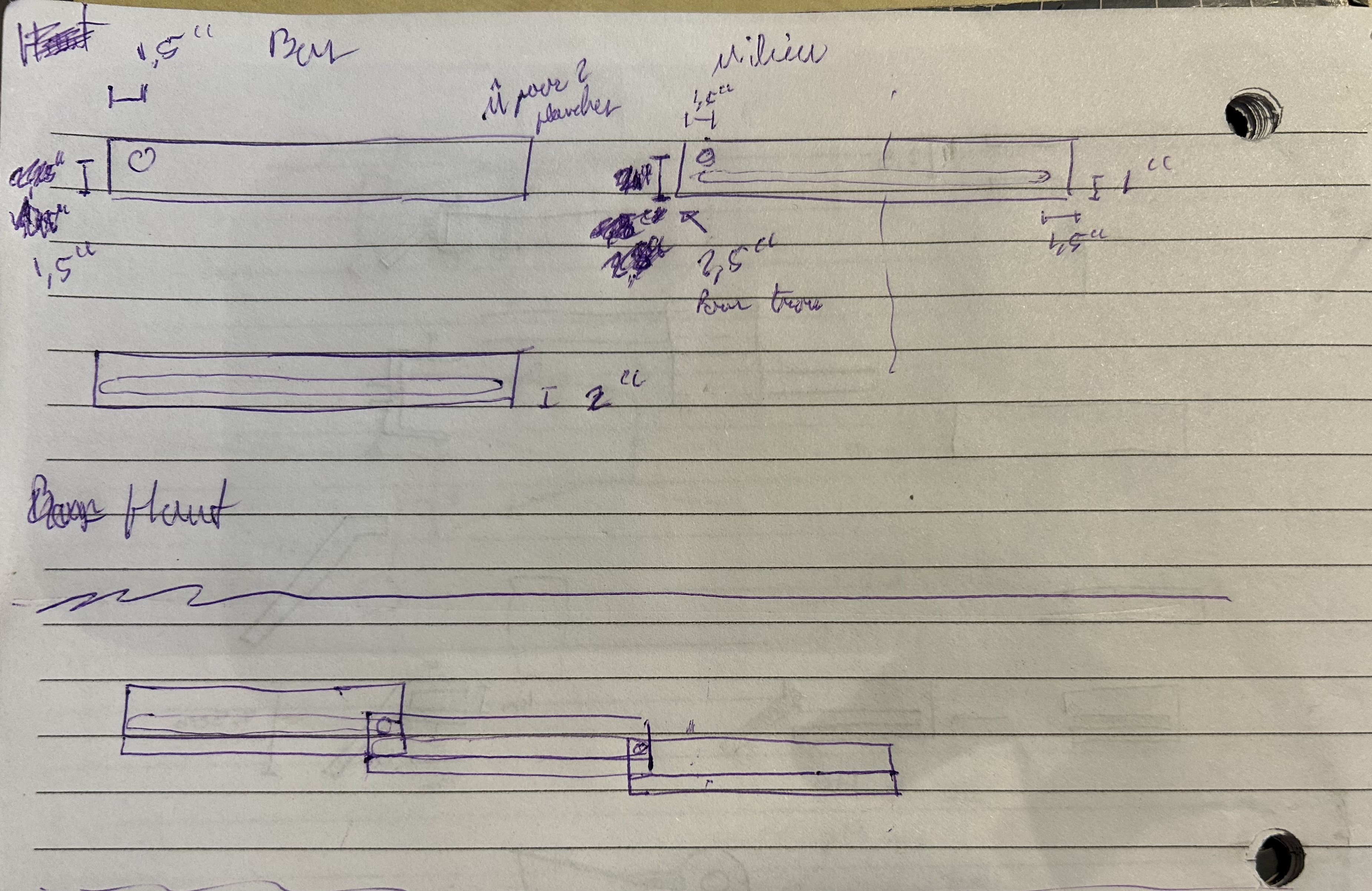 Figure 8 - Vue des trous et fentes ainsi que de l'assemblageSystème de barrageNDM (Nomenclature des Matériaux)4 pins de métal (Goupilles; 16 $ + tx)Liste d’équipementsPerceuseMèches à boisTape à mesurerInstructionsS’assurer d’avoir assemblé la rampe comme dans le 6.3Fermer la rampe complètementMesurer 1 pouce du bord du haut et du bas de la rampeMarquer un trou de chaque côté du milieu à plus ou moins 2 poucesPercer des trous de 1/2" à chaque marque (4 en tout)Figure 9 - Emplacement des trous/goupillesEssais & validationPeu d’essais ont été effectués, car ce n’est qu’un prototype à demi-taille qui fut construit pour ce projet, mais nous en avons quand même fait certains. Par exemple, nous avons pu voir qu’à échelle réduite, nous pouvions respecter l’angle maximum de rampe (en bas de 15°), le système de glissement et de barrage est fonctionnel ainsi que l’entièreté du l’utilisation. Cependant, certaines choses resteront à tester, comme le poids maximum qui peut être soutenu, le poids en tant que tel de la rampe et l’utilisation réelle avec une chaise roulante. Avec le vrai produit/prototype, nous pourrons faire de plus amples tests pour mieux observer comment le tout fonctionnera et pourra être utilisé.Certains problèmes sont survenus qui nous ont empêché de faire certaines choses, comme le budget qui était très limité et le temps que nous avions pour faire le prototype; car nous étions en carence de ces deux-là. Il faudrait améliorer le tout pour arriver à bien pouvoir tester et vérifier le projet. Nous avons quand même pu observer qu’il serait possible de créer un vrai produit final si nous étions pour poursuivre le projet et ainsi le mettre en fonction.Conclusions et recommandations pour les travaux futursNous avons travaillé en équipe pour fabriquer ce prototype, ce qui nous a aidé à développer nos talents de communication et de gestion du temps. De plus, nous avons pu apprendre comment utiliser plusieurs programmes et outils pour compléter nos différents livrables et prototype final. Il serait primordial pour des nouveaux concepteurs de considérer consacrer beaucoup de temps pour ce cours et pour les livrables.Si plus de temps était accordé à ce projet, il y aurait peut-être une représentation à taille réelle de notre rampe pour bien montrer ce que nous allions vraiment faire et pouvoir l’essayer avec une chaise roulante. En ajout, un système de blocage plus efficace que des « pins » sur la plaque horizontale, comme des bloqueurs sur les côtés ou des clips. Aussi, il aurait été utile de remplacer les fentes par des rails (que nous avions abandonné par faut d’argent), mais il aurait fallu plus de budget pour effectuer cela.BibliographieAucuneAPPENDICESAPPENDICE I: Fichiers de conception Table 3. Documents référencésNom du documentEmplacement du document et/ou URLDate d’émissionLivrables_FA3.4Ordinateur2023/12/06